Схема 43к приложению 2к постановлению Администрациигорода Ханты-Мансийскаот____ №____Территорияавтономного учреждения профессионального образования 
Ханты-Мансийского автономного округа – Югры 
«Ханты-Мансийский технолого-педагогический колледж»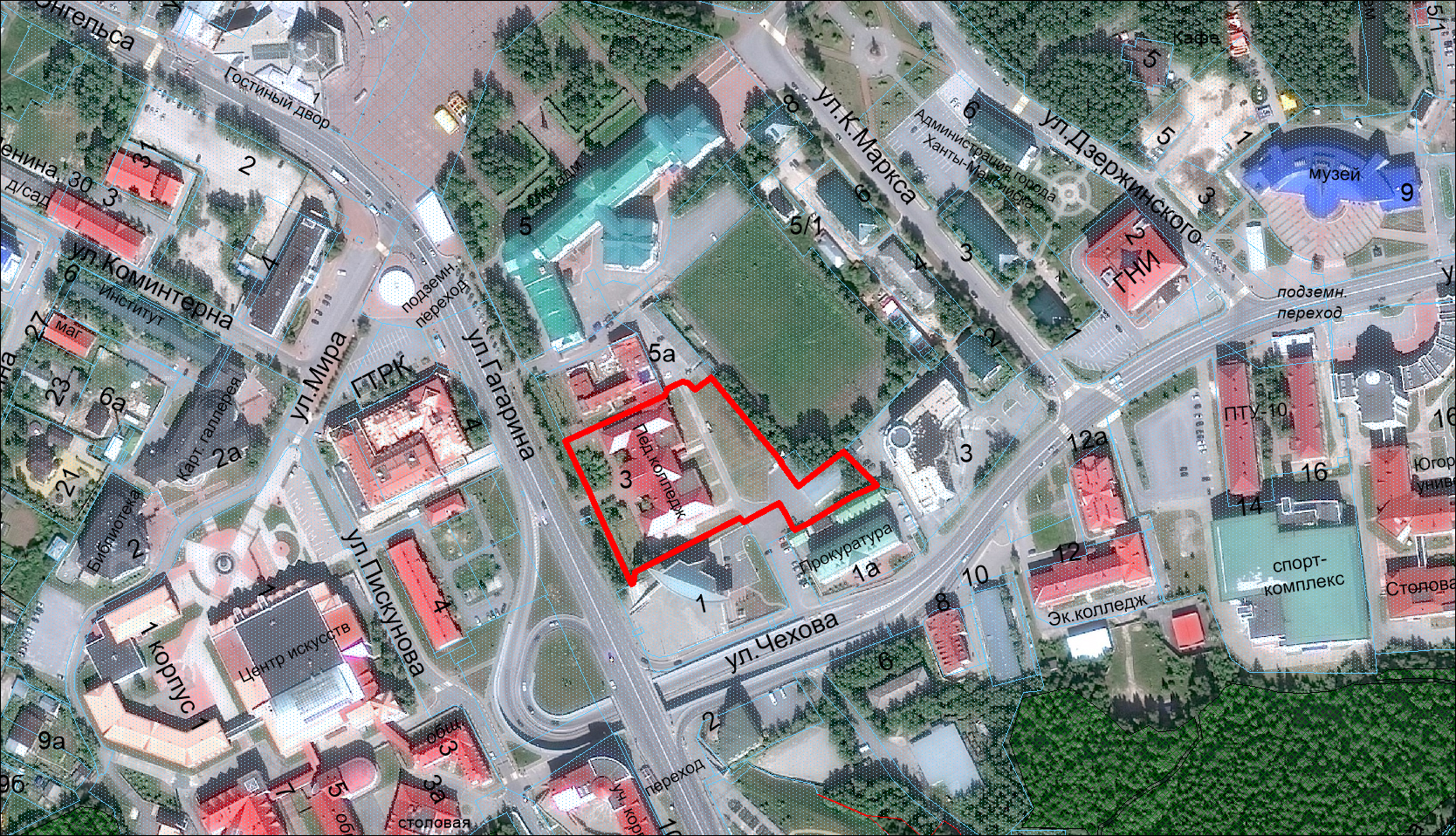 